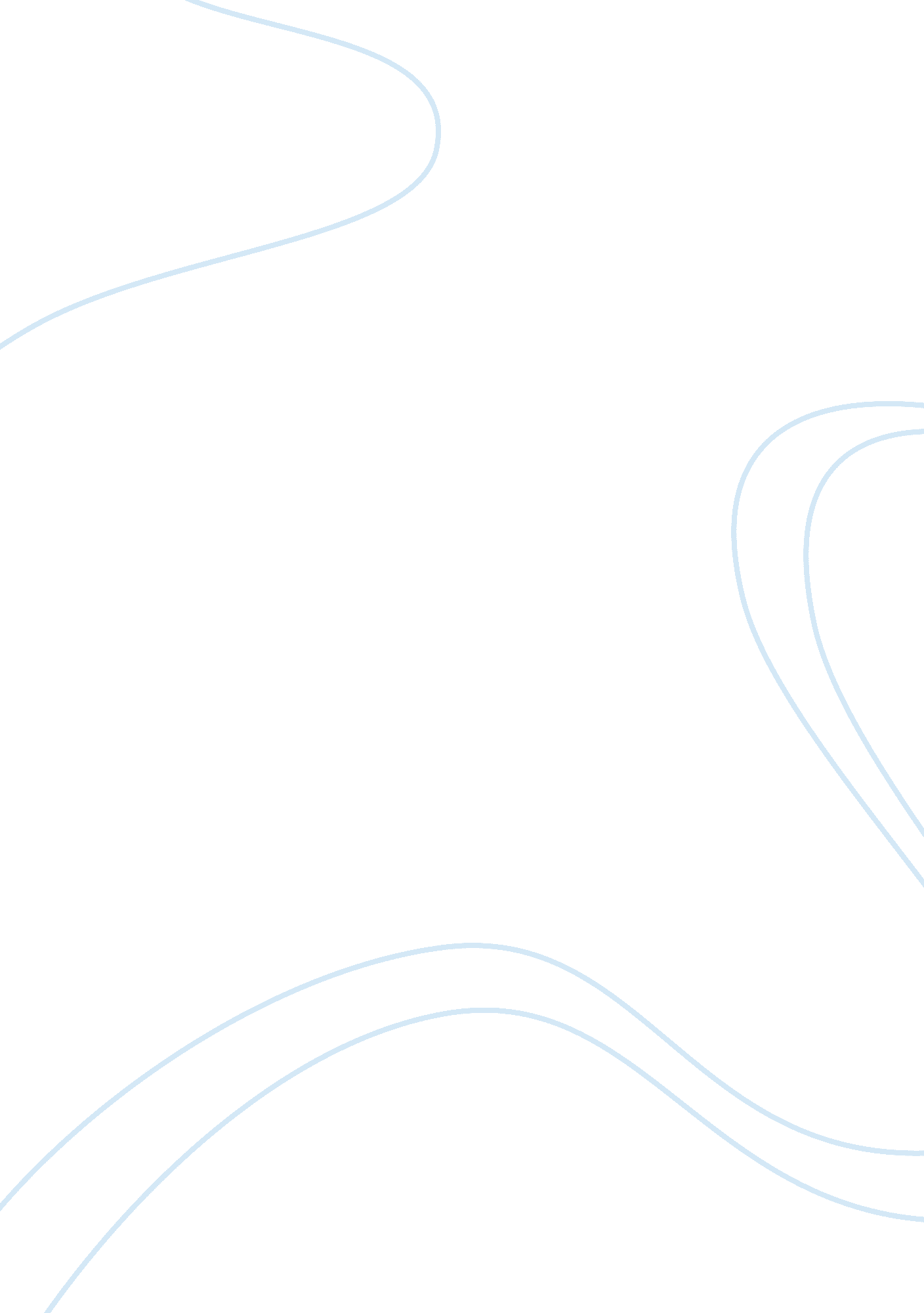 Cell phone should be banned in high schoolTechnology, Mobile Phone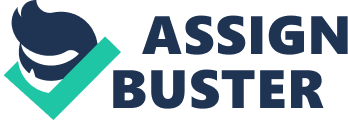 Hussein Hmood ENG, 1101 Mrs. Myers Cell Phone should be banned in high school When I was in high school, I saw many students in school using cell phones. The students were supposed to come to school to learn, but instead they were texting. I was one of those students. I did not pay attention in class and my grades began to drop. Finally my parents took my cell phone away, and my grades started to go up; frompersonal experience, I know cell phones should be banned in high school. Cell phones distraction in class. Student would be texting each other or playing with their cell phone instead of listening and paying attention to theteacher. Jesse Scccia English teacher from New York said “ when I was teaching, all too often I turned around from writing something on the blackboard to find students text messaging or otherwise playing with their phones. ” When student playing with their cell phone and texting each other they are not listing or learning anything, which mean they wasting the teacher time by not paying attention to the teacher and playing with their cell phone. Cell phone in classroom effect teachers teaching in class, when a teacher trying to teach in class and student be listing tomusic, texting, playing games or watching movies in the internet. Eventually, the teacher notices and warns them that their phones will be confiscated. The phones disappear with reluctant obedience until the next opportunity arises to surreptitiously pull them out again. By doing that the teacher going to be distracted from teach by having to tell students to stop playing with their phones. When the teacher think about the student playing with their cellphone the quality of teaching going to go dawn because the teacher going to keep thinking some student playing with their phone the teacher going to keep to turn around trying to find the once that using their cellphone. cell phones can causecheatingby students by looking up answers during test and quizzes. For example, one of the students during class sends answers to his friends and it continued to other students cell phones are causing problem for others students because not cheating students work hard and those cheating ruin integrity of the class. Although all parents do not agree about cell phone use hurts students. The New York time had an article that said, “ If my children are not allowed to keep their phones during the school day off and in their backpack orlockersthe school is governing my parenting and children’s behavior during non-school time the school has no such right. ” However, these parents are incorrect, and are somewhat helping the cheating continue. These parents who feel their child should be allowed to keep his/ her phone clearly do not understand how it is hurting a child’seducation. Mobile phones can cause a distraction. They can disturb teachers and students. For example, if I was working hard on a piece of work, trying to concentrating, and a student’s phone rings, it disrupts the whole class. I may become side-tracked or the teacher may be interrupted during speaking to the class. Teaching would be constantly disrupted if this kept happening. Education standards would deteriorate. Looking then at long term effects, if this was happening every day, you would be wasting five minutes a day, so nearly half an hour a week, and so that would be over ten hours a year of disruption. Also, mobile phones provide a large temptation to cheat in tests. They can communicate to almost anywhere and anyone in the world. Because they are small, students can quietly and discreetly send a text and it can go unnoticed. You got to school to learn, not to waste time playing games or cheating in tests. 